Publicado en Shenzhen, China el 06/06/2024 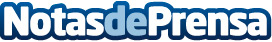 Feria Global de Junio del NAS TerraMaster T-Series: descuentos exclusivos para pymesTerraMaster, una marca profesional centrada en ofrecer productos de almacenamiento innovadores para hogares y empresas, ha lanzado una promoción por tiempo limitado para el NAS de la serie T con el fin de ayudar a los usuarios de pymes a gestionar mejor los datos y a mejorar la eficiencia del trabajoDatos de contacto:MikeMarketing Manager+86 755 81798272Nota de prensa publicada en: https://www.notasdeprensa.es/feria-global-de-junio-del-nas-terramaster-t Categorias: Internacional Hardware Software Ciberseguridad Consumo Digital http://www.notasdeprensa.es